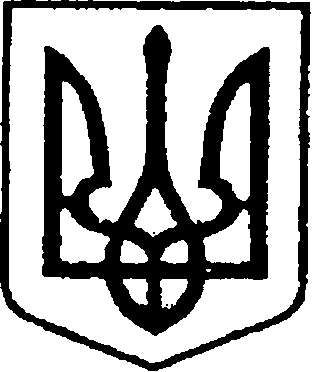 У К Р А Ї Н АЧЕРНІГІВСЬКА ОБЛАСТЬН І Ж И Н С Ь К А    М І С Ь К А    Р А Д АВ И К О Н А В Ч И Й  К О М І Т Е Т    Р І Ш Е Н Н Я      від  14 липня 2016 р.             	м. Ніжин        			№ 186«Про внесення змін та доповнень до рішення виконавчого комітетуНіжинської міської ради від 11.12.2014 р.№ 305 «Про створення комісії з розгляду заявна встановлення, зміну, скасування режимівроботи об’єктів торгівлі, закладів ресторанногогосподарства та сфери послуг у денний та нічний час»  	Відповідно до підпункту 9 пункту «а» та підпункту 4 пункту «б» ст. 30, ст.ст. 40, 42, 51,53,59, 73  Закону України «Про місцеве самоврядування в Україні», керуючись Регламентом виконавчого комітету Ніжинської міської ради Чернігівської області VII скликання, затвердженим рішенням виконавчого комітету міської ради від 31 грудня 2015 року №352, пункту 13 Постанови Кабінету Міністрів України від 15.06.2006 р.N 833 « Про затвердження Порядку провадження торговельної діяльності та правил торговельного обслуговування на ринку споживчих товарів», пункту 5 Наказу Міністерства економіки та з питань європейської інтеграції від 11.07.2003 р. № 185 «Про затвердження Правил роздрібної торгівлі продовольчими товарами»,  пункту 1.7 Наказу Міністерства економіки та з питань європейської інтеграції від 24.07.2002 р. № 219 «Про затвердження Правил роботи закладів (підприємств) ресторанного господарства», пункту 25 Постанови Кабінету Міністрів України від 16.05.1994 № 313 «Про затвердження правил побутового обслуговування населення», пункту 7 Постанови Кабінету Міністрів України від 30.07.96р. № 854 «Про затвердження Правил роздрібної торгівлі алкогольними напоями»,  рішення 57 сесії Ніжинської міської ради  6 скликання від 29 травня – 03 червня 2014 р. № 11-57/2014 «Про внесення змін в додаток 1 рішення 49 сесії 5 скликання Ніжинської міської ради від 03.06.2009 року «Про затвердження  Правил благоустрою території міста Ніжина» та у зв’язку з кадровими змінами, виконавчий комітет Ніжинської міської ради вирішив:Внести зміни та доповнення у пункт 1 рішення виконавчого комітетуНіжинської міської ради від 11.12.2014 р. № 305 «Про створення комісії з розгляду заяв на встановлення, зміну, скасування режимів роботи об’єктів торгівлі, закладів ресторанного господарства та сфери послуг у денний та нічний час»  та викласти його в додатку № 3.      2. Відділу економіки (Гавриш Т.М.) забезпечити оприлюднення даного рішення на сайті Ніжинської міської ради протягом п’яти робочих днів з дня його прийняття.     3. Контроль за виконанням даного рішення покласти на заступника міського голови з питань діяльності виконавчих органів ради Осадчого С.О.         Міський голови                                                              А.В. Лінник                                                                               Додаток 3	                                                        до рішення виконавчого комітету  	                                            	                                        Ніжинської міської ради                                                                  № 186  від  14 липня 2016 р.      		                     Комісія з розгляду заяв суб’єктів господарювання на встановлення, зміну, скасування режимів роботи об’єктів торгівлі, закладів ресторанного господарства та сфери послуг у денний та нічний час Заступник міського голови                                                        С.О. ОсадчийП І ППосадаОсадчий С.О. заступник міського голови з питань діяльності виконавчих органів ради, голова  комісіїГавриш Т.М.начальник відділу економіки, заступник голови комісіїОвчарук Н.А.начальник  сектора розвитку підприємництва,  споживчого ринку та захисту прав споживачів відділу економіки, секретар комісії  Члени:Чепурний О.В.перший заступник начальника Ніжинського ВП ГУНП в Чернігівській області, за згодоюІваницький А.П.заступник начальника Ніжинського міськрайонного відділу ДСНС України у Чернігівській області, за згодою;Мироненко В.Б. начальник відділу містобудування та архітектури - головний архітектор виконавчого комітету Ніжинської міської радиМушегян А.Х.головний спеціаліст відділу безпечності харчових продуктів та ветеринарії Управління Держпродспоживслужби  в місті Ніжині , за згодоюСахно О.В.заступник начальника ВП  ГУНП в Чернігівській області, за згодою;Ткаченко О.В.заступник начальника управління доходів і зборів з фізичних осіб НОДПІ  ГУМД у Чернігівській області, за згодою;  Сокол Н.В. журналіст газети «Вісті», за згодою;Галата Ю.В.депутат Ніжинської міської ради,  за згодоюДзюба С.П.депутат Ніжинської міської ради,  за згодоюБезпалий О.Вдепутат Ніжинської міської ради,  за згодою